;                                                                  Obecní úřad Příkazy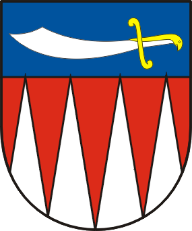 Ohlašovací povinnost k poplatku za psa          (na základě obecně závazné vyhlášky obce Příkazy č. 1/2019 s účinností od 1. 1. 2020)Jméno a příjmení držitele psa: ……………………………………………………Datum narození držitele psa : …………………………………………………….Adresa trvalého pobytu: …………………………………………………………..Adresa pro doručování : …………………………………………………………..Sídlo podnikatele : …………………………………………………………………Číslo účtu : ………………………………………………………………………….Ke vzniku poplatkové povinnosti přihlašuji tyto psy:V Příkazích dne                                                                                                                                                                                                                 ………………………………………..                                                                                                              podpis poplatníka Držitel uplatňuje osvobození a úlevy od poplatku z důvodu : Jsem osoba nevidomá, osoba, která je považována za závislou na pomoci jiné fyzické osoby podle zákona upravujícího sociální služby, jsem držitelem průkazu ZTP nebo ZTP/P, osoba provádějící výcvik psů určených k doprovodu těchto osob, osoba provozující útulek pro zvířata nebo osoba, které stanoví povinnost držení a používání psa zvláštní právní předpis.Prohlašuji, že veškeré údaje jsem uvedl(a) podle nejlepšího svědomí, a že jsem si vědom(a) důsledků v případě uvedení nepravdivých nebo neúplných údajů. V Příkazích dne                                                                                ……………………………                                                                                                                           podpisOhlášení zániku povinnosti platit místní poplatek ze psůpodle obecně závazné vyhlášky obce Příkazy č. 1/2019 z důvodu (zaškrtněte) změny mého trvalého pobytu mimo území obce Příkazy ke dni  změny držitele psa ke dni  ztráty psa  úhynu psa dne  V Příkazích dne                                                                       ………………………….                                                                                                                  podpis Plemeno - jménoStáříPohlaví